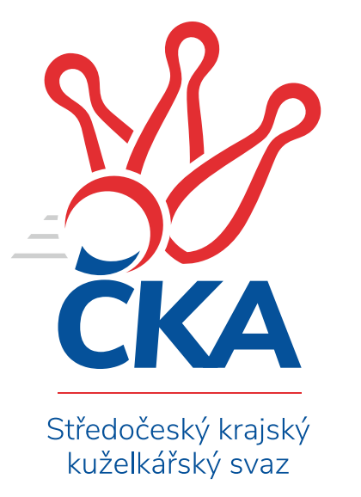 Soutěž: Středočeský krajský přebor I. třídy 2022/2023Kolo: 15Ročník: 2022/2023Datum: 19.2.2023Nejlepšího výkonu v tomto kole: 2724 dosáhlo družstvo: KK Vlašim BSouhrnný přehled výsledků:KK Kosmonosy C	- TJ Sparta Kutná Hora C	7:1	2606:2451	7.0:5.0	16.2.TJ Sparta Kutná Hora B	- KK Vlašim B	3:5	2672:2724	5.0:7.0	17.2.TJ Kovohutě Příbram B	- KK SDS Sadská B	2:6	2477:2505	4.0:8.0	17.2.TJ Lhotka	- TJ Sokol Kostelec nad Černými lesy A	8:0	2561:2442	9.0:3.0	17.2.TJ Sokol Benešov C	- KK Jiří Poděbrady B		dohrávka		27.3.Tabulka družstev:	1.	TJ Lhotka	13	10	0	3	67.5 : 36.5 	90.5 : 65.5 	 2518	20	2.	KK Jiří Poděbrady B	13	8	0	5	57.5 : 46.5 	85.5 : 70.5 	 2506	16	3.	TJ Sparta Kutná Hora B	14	8	0	6	61.5 : 50.5 	92.0 : 76.0 	 2535	16	4.	KK SDS Sadská B	14	7	2	5	60.0 : 52.0 	86.5 : 81.5 	 2539	16	5.	KK Vlašim B	14	7	2	5	56.5 : 55.5 	86.5 : 81.5 	 2548	16	6.	KK Kosmonosy C	14	7	1	6	61.5 : 50.5 	86.0 : 82.0 	 2459	15	7.	TJ Sokol Kostelec nad Černými lesy A	14	7	1	6	60.5 : 51.5 	85.5 : 82.5 	 2525	15	8.	TJ Kovohutě Příbram B	13	5	1	7	46.5 : 57.5 	65.5 : 90.5 	 2404	11	9.	TJ Sparta Kutná Hora C	14	4	1	9	39.0 : 73.0 	67.5 : 100.5 	 2385	9	10.	KK Kolín B	13	4	0	9	42.0 : 62.0 	71.5 : 84.5 	 2468	8	11.	TJ Sokol Benešov C	12	3	0	9	39.5 : 56.5 	71.0 : 73.0 	 2442	6Podrobné výsledky kola: KK Kosmonosy C	2606		7:1	2451	TJ Sparta Kutná Hora C	Jiří Řehoř	 	 190 	 244 		434 	 1:1 	 341 	 	191 	 150		Markéta Lavická	Jindřiška Svobodová	 	 221 	 197 		418 	 0:2 	 433 	 	223 	 210		Zdeňka Vokolková	Ladislav Dytrych	 	 212 	 239 		451 	 1:1 	 444 	 	230 	 214		Eva Renková	Tomáš Zimmerhakl	 	 237 	 224 		461 	 2:0 	 438 	 	228 	 210		Jitka Bulíčková	Ondřej Majerčík	 	 182 	 224 		406 	 1:1 	 400 	 	193 	 207		Hana Barborová	Jiří Řehoř	 	 224 	 212 		436 	 2:0 	 395 	 	201 	 194		Ivana Kopeckározhodčí: Vladislav TajčNejlepší výkon utkání: 461 - Tomáš Zimmerhakl TJ Sparta Kutná Hora B	2672		3:5	2724	KK Vlašim B	Bohumír Kopecký	 	 195 	 227 		422 	 0:2 	 490 	 	238 	 252		Vladislav Pessr	Jaroslav Čermák	 	 235 	 213 		448 	 0:2 	 483 	 	239 	 244		Vlastimil Pírek	Daniel Brejcha	 	 211 	 219 		430 	 1:1 	 410 	 	240 	 170		Pavel Vojta	Adam Janda	 	 234 	 231 		465 	 2:0 	 449 	 	220 	 229		Simona Kačenová	Václav Pufler	 	 220 	 245 		465 	 2:0 	 420 	 	202 	 218		Marie Váňová	František Tesař	 	 217 	 225 		442 	 0:2 	 472 	 	233 	 239		Miroslav Pessrrozhodčí:  Vedoucí družstevNejlepší výkon utkání: 490 - Vladislav Pessr TJ Kovohutě Příbram B	2477		2:6	2505	KK SDS Sadská B	Lukáš Chmel	 	 189 	 209 		398 	 1:1 	 401 	 	195 	 206		Jan Suchánek	Václav Kodet	 	 206 	 184 		390 	 0:2 	 420 	 	219 	 201		Jan Renka ml.	Milena Čapková	 	 232 	 208 		440 	 1:1 	 417 	 	207 	 210		Jan Dušek	Václav Šefl	 	 226 	 198 		424 	 2:0 	 404 	 	209 	 195		Miloš Lédl	Luboš Řezáč	 	 202 	 207 		409 	 0:2 	 436 	 	219 	 217		Jan Svoboda	Petr Kříž	 	 215 	 201 		416 	 0:2 	 427 	 	225 	 202		Jaroslav Hojkarozhodčí: Zdeněk LukášNejlepší výkon utkání: 440 - Milena Čapková TJ Lhotka	2561		8:0	2442	TJ Sokol Kostelec nad Černými lesy A	Josef Hejduk	 	 212 	 214 		426 	 1:1 	 422 	 	207 	 215		Michal Brachovec	Jakub Nový	 	 205 	 227 		432 	 2:0 	 379 	 	160 	 219		Miroslav Šplíchal	Dušan Hejduk	 	 206 	 210 		416 	 2:0 	 403 	 	201 	 202		Jaroslava Soukenková	Karel Nový	 	 206 	 205 		411 	 1:1 	 398 	 	182 	 216		Veronika Šatavová	Dušan Hejduk	 	 219 	 226 		445 	 2:0 	 423 	 	209 	 214		Martin Malkovský	Pavel Nový	 	 225 	 206 		431 	 1:1 	 417 	 	204 	 213		Miloslav Budskýrozhodčí: Nový PetrNejlepší výkon utkání: 445 - Dušan HejdukPořadí jednotlivců:	jméno hráče	družstvo	celkem	plné	dorážka	chyby	poměr kuž.	Maximum	1.	Miroslav Pessr 	KK Vlašim B	452.86	300.9	151.9	3.6	6/7	(490)	2.	Roman Weiss 	KK Kolín B	443.96	299.4	144.6	2.2	6/6	(467)	3.	Karel Drábek 	TJ Sokol Benešov C	441.93	299.3	142.7	4.6	7/7	(473)	4.	Daniel Brejcha 	TJ Sparta Kutná Hora B	440.50	301.5	139.0	5.5	4/6	(466)	5.	Jan Renka  ml.	KK SDS Sadská B	439.04	308.4	130.6	5.2	5/6	(489)	6.	Vladislav Pessr 	KK Vlašim B	438.77	302.9	135.9	5.3	7/7	(511)	7.	Martin Čistý 	TJ Lhotka	437.90	296.2	141.7	4.8	6/7	(468)	8.	Adam Janda 	TJ Sparta Kutná Hora B	437.50	299.1	138.4	6.3	4/6	(477)	9.	Jitka Bulíčková 	TJ Sparta Kutná Hora C	436.23	299.8	136.4	6.2	5/6	(472)	10.	Michal Brachovec 	TJ Sokol Kostelec nad Černými lesy A	435.80	295.7	140.1	4.9	7/7	(482)	11.	Pavel Nový 	TJ Lhotka	433.38	296.6	136.8	5.2	6/7	(467)	12.	Jan Svoboda 	KK SDS Sadská B	433.00	296.9	136.1	4.2	6/6	(465)	13.	Jaroslav Hojka 	KK SDS Sadská B	432.83	299.5	133.3	6.1	6/6	(469)	14.	Vlastimil Pírek 	KK Vlašim B	431.90	299.6	132.3	6.5	7/7	(483)	15.	Ondřej Majerčík 	KK Kosmonosy C	431.11	296.9	134.2	4.6	3/4	(468)	16.	Jaroslav Čermák 	TJ Sparta Kutná Hora B	429.65	293.9	135.7	6.4	6/6	(474)	17.	Jiří Řehoř 	KK Kosmonosy C	429.06	296.4	132.7	5.9	4/4	(482)	18.	Jitka Vacková 	KK Jiří Poděbrady B	427.56	298.3	129.3	5.7	5/6	(457)	19.	Václav Anděl 	KK Jiří Poděbrady B	427.48	299.2	128.3	6.3	5/6	(455)	20.	Dalibor Mierva 	KK Kolín B	427.03	296.0	131.1	5.5	5/6	(483)	21.	Miloslav Budský 	TJ Sokol Kostelec nad Černými lesy A	423.43	292.2	131.3	7.8	7/7	(494)	22.	Jaroslava Soukenková 	TJ Sokol Kostelec nad Černými lesy A	422.92	295.2	127.7	6.8	7/7	(452)	23.	Dušan Hejduk 	TJ Lhotka	422.07	290.6	131.5	6.5	6/7	(445)	24.	Svatopluk Čech 	KK Jiří Poděbrady B	421.82	294.0	127.8	6.4	6/6	(469)	25.	Jiří Miláček 	KK Jiří Poděbrady B	421.69	293.8	127.9	6.5	6/6	(464)	26.	Bohumír Kopecký 	TJ Sparta Kutná Hora B	421.26	292.6	128.6	8.0	6/6	(441)	27.	Jitka Drábková 	TJ Sokol Benešov C	420.90	295.3	125.6	6.9	7/7	(448)	28.	Václav Šefl 	TJ Kovohutě Příbram B	418.90	292.4	126.5	8.5	6/7	(441)	29.	Jan Dušek 	KK SDS Sadská B	418.40	294.0	124.4	7.3	5/6	(455)	30.	Jindřiška Svobodová 	KK Kosmonosy C	417.88	290.7	127.2	8.2	4/4	(452)	31.	Petr Kříž 	TJ Kovohutě Příbram B	417.65	289.7	128.0	6.9	6/7	(455)	32.	Ladislav Hetcl  st.	KK Kolín B	416.97	287.5	129.5	5.7	5/6	(449)	33.	Ondřej Šustr 	KK Jiří Poděbrady B	415.56	295.3	120.2	6.9	5/6	(448)	34.	Simona Kačenová 	KK Vlašim B	415.10	290.3	124.8	6.1	7/7	(449)	35.	Josef Hejduk 	TJ Lhotka	414.88	286.5	128.3	8.3	7/7	(440)	36.	Veronika Šatavová 	TJ Sokol Kostelec nad Černými lesy A	414.72	291.8	123.0	7.2	6/7	(441)	37.	Marie Šturmová 	KK SDS Sadská B	413.17	284.2	129.0	8.7	5/6	(433)	38.	Jakub Nový 	TJ Lhotka	412.19	289.9	122.3	9.8	6/7	(432)	39.	Václav Pufler 	TJ Sparta Kutná Hora B	411.67	295.5	116.2	10.8	6/6	(465)	40.	Lukáš Chmel 	TJ Kovohutě Příbram B	410.78	289.4	121.3	9.3	6/7	(449)	41.	Jan Suchánek 	KK SDS Sadská B	408.77	287.5	121.3	8.1	5/6	(454)	42.	Miroslav Šplíchal 	TJ Sokol Kostelec nad Černými lesy A	407.31	288.1	119.2	9.5	7/7	(442)	43.	Ivana Kopecká 	TJ Sparta Kutná Hora C	406.63	291.5	115.1	9.8	6/6	(469)	44.	Pavel Vojta 	KK Vlašim B	404.79	280.6	124.1	7.3	7/7	(449)	45.	Vladimír Klindera 	KK Jiří Poděbrady B	404.03	285.4	118.6	8.4	6/6	(446)	46.	Jiří Řehoř 	KK Kosmonosy C	404.00	288.6	115.4	9.6	4/4	(489)	47.	David Dvořák 	TJ Sokol Benešov C	403.80	287.2	116.6	9.0	5/7	(439)	48.	Klára Miláčková 	TJ Sparta Kutná Hora C	403.24	284.4	118.9	9.1	5/6	(431)	49.	Patrik Polach 	TJ Sokol Benešov C	402.29	280.8	121.5	10.0	7/7	(432)	50.	Karel Palát 	TJ Sokol Benešov C	402.19	285.7	116.5	10.0	7/7	(433)	51.	Jiří Buben 	KK Kosmonosy C	401.30	290.2	111.2	11.9	4/4	(444)	52.	Karel Nový 	TJ Lhotka	399.85	288.9	111.0	10.3	5/7	(429)	53.	Milena Čapková 	TJ Kovohutě Příbram B	399.53	278.8	120.7	7.7	6/7	(448)	54.	Lukáš Vacek 	KK Kolín B	398.95	287.6	111.4	8.6	5/6	(471)	55.	Miloš Lédl 	KK SDS Sadská B	398.87	285.5	113.4	8.2	5/6	(437)	56.	Dušan Richter 	KK Jiří Poděbrady B	396.60	281.7	114.9	8.0	4/6	(470)	57.	Václav Kodet 	TJ Kovohutě Příbram B	395.69	278.1	117.6	10.4	7/7	(458)	58.	Václav Jelínek 	TJ Sparta Kutná Hora B	394.86	288.0	106.9	10.2	6/6	(451)	59.	Hana Barborová 	TJ Sparta Kutná Hora C	393.38	280.3	113.1	10.0	4/6	(402)	60.	Rudolf Zborník 	KK Kolín B	392.96	274.1	118.9	11.4	4/6	(409)	61.	Ladislav Dytrych 	KK Kosmonosy C	389.92	279.5	110.4	12.0	3/4	(467)	62.	Vladislav Tajč 	KK Kosmonosy C	385.25	272.1	113.1	11.6	4/4	(441)	63.	Jaroslav Chmel 	TJ Kovohutě Příbram B	384.00	276.3	107.7	10.5	6/7	(402)	64.	Zdeňka Vokolková 	TJ Sparta Kutná Hora C	375.50	275.0	100.5	15.8	5/6	(433)	65.	Jakub Moučka 	KK Kolín B	374.50	277.3	97.3	15.4	4/6	(421)	66.	Markéta Lavická 	TJ Sparta Kutná Hora C	360.63	261.6	99.0	15.9	6/6	(442)	67.	Miloslav Procházka 	TJ Sokol Benešov C	348.20	252.3	95.9	16.0	5/7	(371)		Jiří Miláček 	KK SDS Sadská B	465.00	306.0	159.0	2.5	1/6	(477)		David Novák 	TJ Sokol Kostelec nad Černými lesy A	464.00	277.0	187.0	0.0	1/7	(464)		Ladislav Hetcl  ml.	KK Kolín B	463.50	312.0	151.5	6.0	2/6	(480)		Jakub Hlava 	TJ Sokol Kostelec nad Černými lesy A	458.00	315.0	143.0	5.0	2/7	(461)		Jan Renka  st.	KK SDS Sadská B	454.60	304.3	150.3	3.3	2/6	(470)		Eva Renková 	TJ Sparta Kutná Hora C	452.17	305.3	146.9	4.7	3/6	(491)		Jan Urban 	KK Vlašim B	440.25	297.8	142.5	4.5	2/7	(461)		Lukáš Štich 	KK Jiří Poděbrady B	439.75	291.3	148.5	3.3	2/6	(447)		František Tesař 	TJ Sparta Kutná Hora B	439.44	300.1	139.4	4.6	2/6	(471)		Luboš Řezáč 	TJ Kovohutě Příbram B	438.75	295.3	143.5	3.5	2/7	(449)		Vojtěch Bulíček 	TJ Sparta Kutná Hora B	436.00	294.7	141.3	7.3	3/6	(496)		Tomáš Zimmerhakl 	KK Kosmonosy C	435.90	297.4	138.5	8.4	2/4	(461)		Petr Polák 	TJ Kovohutě Příbram B	434.00	294.0	140.0	5.0	1/7	(434)		Michal Třeštík 	TJ Sokol Kostelec nad Černými lesy A	427.00	305.0	122.0	6.0	1/7	(427)		Michal Hejduk 	TJ Lhotka	426.00	276.0	150.0	8.0	1/7	(426)		Luboš Zajíček 	KK Vlašim B	421.94	293.8	128.1	9.6	4/7	(443)		Marie Váňová 	KK Vlašim B	421.00	306.0	115.0	12.5	2/7	(422)		Jakub Vachta 	KK Kolín B	420.92	299.5	121.4	7.2	3/6	(437)		Jana Abrahámová 	TJ Sparta Kutná Hora C	420.83	281.3	139.6	5.0	3/6	(467)		Jonathan Mensatoris 	KK Kolín B	420.67	287.3	133.3	7.2	2/6	(453)		Dušan Hejduk 	TJ Lhotka	419.47	294.3	125.1	7.6	3/7	(456)		Martin Malkovský 	TJ Sokol Kostelec nad Černými lesy A	416.65	289.0	127.7	5.3	4/7	(442)		Marek Vyskočil 	TJ Sokol Benešov C	416.00	273.0	143.0	4.0	1/7	(416)		Daniel Sus 	TJ Sokol Kostelec nad Černými lesy A	414.00	281.0	133.0	4.0	1/7	(414)		Luboš Brabec 	TJ Sokol Benešov C	413.00	282.0	131.0	10.0	1/7	(413)		Miroslav Drábek 	TJ Sokol Benešov C	410.95	287.3	123.7	6.9	4/7	(446)		Pavel Holoubek 	KK Kolín B	409.50	296.2	113.3	10.2	2/6	(422)		Natálie Krupková 	KK Kolín B	400.00	281.0	119.0	10.0	1/6	(410)		František Zahajský 	TJ Sokol Kostelec nad Černými lesy A	398.00	292.0	106.0	12.5	2/7	(425)		Tomáš Hašek 	KK Vlašim B	393.00	289.0	104.0	11.0	1/7	(393)		Martin Šatava 	TJ Sokol Kostelec nad Černými lesy A	387.00	282.0	105.0	12.0	1/7	(387)		Marie Adamcová 	TJ Sparta Kutná Hora C	384.72	271.8	112.9	12.3	3/6	(443)		František Pícha 	KK Vlašim B	382.50	280.0	102.5	11.5	1/7	(389)		Vladimír Pergl 	TJ Kovohutě Příbram B	382.00	277.0	105.0	12.0	1/7	(382)		Luboš Trna 	KK Vlašim B	373.00	272.0	101.0	15.0	1/7	(373)		Miloš Brenning 	TJ Kovohutě Příbram B	368.75	269.3	99.5	12.9	4/7	(411)		Tomáš Pekař 	KK Kolín B	365.00	263.0	102.0	20.0	1/6	(365)		Radek Vojta 	KK Vlašim B	355.00	252.0	103.0	17.0	1/7	(355)Sportovně technické informace:Starty náhradníků:registrační číslo	jméno a příjmení 	datum startu 	družstvo	číslo startu27016	Marie Váňová	17.02.2023	KK Vlašim B	1x
Hráči dopsaní na soupisku:registrační číslo	jméno a příjmení 	datum startu 	družstvo	Program dalšího kola:16. kolo23.2.2023	čt	18:00	TJ Sparta Kutná Hora C - TJ Kovohutě Příbram B	24.2.2023	pá	17:00	KK Vlašim B - KK Kosmonosy C	24.2.2023	pá	17:00	KK Jiří Poděbrady B - TJ Lhotka	24.2.2023	pá	19:30	KK SDS Sadská B - TJ Sokol Benešov C				-- volný los -- - TJ Sparta Kutná Hora B	Nejlepší šestka kola - absolutněNejlepší šestka kola - absolutněNejlepší šestka kola - absolutněNejlepší šestka kola - absolutněNejlepší šestka kola - dle průměru kuželenNejlepší šestka kola - dle průměru kuželenNejlepší šestka kola - dle průměru kuželenNejlepší šestka kola - dle průměru kuželenNejlepší šestka kola - dle průměru kuželenPočetJménoNázev týmuVýkonPočetJménoNázev týmuPrůměr (%)Výkon3xVladislav PessrVlašim B4903xVladislav PessrVlašim B114.444903xVlastimil PírekVlašim B4834xVlastimil PírekVlašim B112.814833xMiroslav PessrVlašim B4725xMiroslav PessrVlašim B110.244722xVáclav PuflerKutná Hora B4652xDušan HejdukLhotka110.224453xAdam JandaKutná Hora B4653xAdam JandaKutná Hora B108.64652xTomáš ZimmerhaklKosmonosy C4611xVáclav PuflerKutná Hora B108.6465